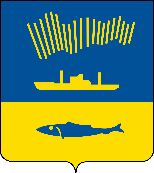 АДМИНИСТРАЦИЯ ГОРОДА МУРМАНСКАП О С Т А Н О В Л Е Н И Е 21.11.2023                                                                                                        № 4062В соответствии с Федеральным законом от 28.12.2009 № 381-ФЗ                      «Об основах государственного регулирования торговой деятельности                         в Российской Федерации», Федеральным законом от 06.10.2003 № 131-ФЗ                   «Об общих принципах организации местного самоуправления в Российской Федерации», Уставом муниципального образования городской округ                  город-герой Мурманск, постановлением администрации города Мурманска                 от 13.06.2013 № 1462 «Об утверждении порядка организации размещения нестационарных торговых объектов на территории муниципального образования город Мурманск» п о с т а н о в л я ю: 1. Внести в состав комиссии по организации размещения нестационарных торговых объектов на территории муниципального образования город Мурманск (далее – Комиссия), утвержденный постановлением администрации города Мурманска от 20.04.2023 № 1457 (в ред. постановления от 07.06.2023            № 2075), следующие изменения:1.1. Исключить из состава Комиссии Майзерова А.Н.1.2. Включить в состав Комиссии:- Гнатко Веронику Андреевну – начальника управления государственной поддержки предпринимательства Министерства развития Арктики и экономики Мурманской области – членом комиссии (по согласованию); - Крутелеву Алену Владимировну - председателя комитета территориального развития и строительства администрации города Мурманска – членом комиссии;- Нерубащенко Никиту Юрьевича – заместителя председателя комитета по развитию городского хозяйства администрации города Мурманска – членом комиссии;- Шпак Аллу Владимировну – начальника управления стратегического планирования Министерства развития Арктики и экономики Мурманской области – членом комиссии (по согласованию). 1.3. Определить, что при невозможности участия в работе членов Комиссии производится замена:- Гнатко Вероники Андреевны – Свитиной Викторией Сергеевной                             - заместителем начальника управления государственной поддержки предпринимательства Министерства развития Арктики и экономики Мурманской области (по согласованию);- Нерубащенко Никиты Юрьевича – Вечеркиной Светланой Зифридовной - начальником отдела технадзора за содержанием объектов благоустройства комитета по развитию городского хозяйства администрации города Мурманска;- Шпак Аллы Владимировны – Болдыревым Алексеем Витальевичем                 - заместителем начальника управления стратегического планирования Министерства развития Арктики и экономики Мурманской области                         (по согласованию).1.4 Слова «Майзерова Андрея Николаевича – Бубякиной Светланой Геннадьевной – начальником отдела земельных отношений комитета градостроительства и территориального развития администрации города Мурманска» исключить.2. Отделу информационно-технического обеспечения и защиты информации администрации города Мурманска (Кузьмин А.Н.) разместить настоящее постановление на официальном сайте администрации города Мурманска в сети Интернет.3. Редакции газеты «Вечерний Мурманск» (Елкин А.Е.) опубликовать настоящее постановление.4. Настоящее постановление вступает в силу со дня подписания.5. Контроль за выполнением настоящего постановления возложить на заместителя главы администрации города Мурманска Синякаева Р.Р. Глава администрации города Мурманска                                                                         Ю.В. Сердечкин